УТВЕРЖДЕНАпостановлением Главы администрации Уйского муниципального района Челябинской областиот _______________№_________Форма проверочного листа (списка контрольных вопросов, ответы на которые
свидетельствуют о соблюдении или несоблюдении контролируемым лицом
обязательных требований), применяемого при осуществлении плановых контрольных (надзорных) мероприятий в рамках муниципального земельного контроля на территории Уйского муниципального района Челябинской областиПроверочный лист (списка контрольных вопросов, ответы на которые
свидетельствуют о соблюдении или несоблюдении контролируемым лицом
обязательных требований), применяемого при осуществлении применяемого 
при осуществлении плановых контрольных (надзорных) мероприятий в рамках муниципального земельного контроля на территории 
Уйского муниципального района Челябинской областиФамилия, имя и отчество (при наличии) гражданина или индивидуального предпринимателя, его идентификационный номер налогоплательщика и (или) основной государственный регистрационный номер индивидуального предпринимателя, адрес регистрации гражданина или индивидуального предпринимателя, наименование юридического лица, его идентификационный номер налогоплательщика и (или) основной государственный регистрационный номер, адрес организации (его филиалов, представительств, обособленных структурных подразделений), являющегося контролируемым лицом:__________________________________________________________________________________________________________________________________________________________________________________________________________________________________________Объект в отношении которого проводится контрольное (надзорное) мероприятие:__________________________________________________________________________________________________________________________________________________________________________________________________________________________________________Место проведения контрольного мероприятия с заполнением проверочноголиста:________________________________________________________________________________________________________________________________________________________________________________________________________________________________________________________________________________________________________________________Реквизиты решения контрольного (надзорного) органа о проведении контрольного мероприятия, подписанного уполномоченным должностным лицом контрольного органа:______________________________________________________________________________Учетный номер контрольного мероприятия:______________________________________________________________________________Реквизиты правового акта об утверждении формы проверочного листа:______________________________________________________________________________Должность, фамилия и инициалы должностного лица контрольного органа, проводящего контрольное (надзорное) мероприятие и заполняющего проверочный лист:__________________________________________________________________________________________________________________________________________________________________________________________________________________________________________Список контрольных вопросов, отражающих содержание обязательных требований, нарушение которых влечет риск причинения вреда (ущерба) охраняемым законом ценностям, содержащихся в Реестре обязательных требований (при отсутствии - в нормативном правовом акте, устанавливающим обязательные требования), ответы на которые свидетельствуют о соблюдении или несоблюдении контролируемым лицом обязательных требований:«____»______20___ г.(указывается дата заполнения проверочного листа)_____________________________          _________                 _______________(должность лица заполнившего проверочный лист)            (подпись)                                            (Ф.И.О.)QR-код, обеспечивающий переход на страницу в информационно-телекоммуникационной сети "Интернет", содержащую запись единого реестра контрольных (надзорных) мероприятий о профилактическом мероприятии, контрольном (надзорном) мероприятии в едином реестре контрольных (надзорных) мероприятий, в рамках которого составлен соответствующий документ.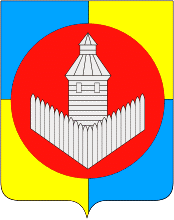 Муниципальное казенное учреждение комитет землеустройства и земельных отношенийУйского муниципального района Челябинской области_________________МУНИЦИПАЛЬНЫЙ ЗЕМЕЛЬНЫЙ КОНТРОЛЬ________________456470 Челябинская область, Уйский район, с.Уйское, ул.Дорожников 24, пом.8 тел/факс (35165) 2-31-84, E-mail: zem-konrol@yandex.ru№п/пВопросы, отражающие содержание обязательных требованийРеквизиты нормативных правовых актов, с указанием их структурных единиц, которыми установлены обязательные требованияОтветы на вопросыОтветы на вопросыОтветы на вопросыПримечание (подлежит обязательному заполнению в случае заполнения графы «Не распространяется требование)№п/пВопросы, отражающие содержание обязательных требованийРеквизиты нормативных правовых актов, с указанием их структурных единиц, которыми установлены обязательные требованияДаНетНераспространяетсятребование1Используется ли проверяемым юридическим лицом или индивидуальным предпринимателем земельный участок в соответствии с установленным целевым назначением и (или) видом разрешенного использования?пункт 2 статьи 7, статья 42 Земельного кодекса Российской Федерации2Имеются ли у проверяемого юридического лица или индивидуального предпринимателя права, предусмотренные законодательством Российской Федерации, на используемый земельный участок (используемые земельные участки, части земельных участков)?пункт 1 статьи 25 Земельного кодекса Российской Федерации3Соответствует ли площадь используемого проверяемым юридическим лицом, индивидуальным предпринимателем земельного участка площади земельного участка, указанной в правоустанавливающих документах?пункт 1 статьи 25, пункт 1 статьи 26 Земельного кодекса Российской Федерации4В случаях, если использование земельного участка (земельных участков), находящегося в государственной или муниципальной собственности на основании разрешения на использования земель или земельных участков, привело к порче либо уничтожению плодородного слоя почвы в границах таких земель или земельных участков, приведены ли земли или земельные участки в состояние, пригодное для использования в соответствии с видомразрешенногоиспользования?пункт 5 статьи 13, подпункт 1 статьи 39.35 Земельного кодекса Российской Федерации5В случае, если действие сервитута прекращено, исполнена ли проверяемым юридическим лицом, индивидуальным предпринимателем, в отношении которого установлен сервитут, обязанность привести земельный участок в состояние, пригодное для использования, в соответствии с видом разрешенного использования?пункт 5 статьи 13, подпункт 9 пункта 1 статьи 39.25, пп. 11 п. 4 статьи 39.43, п. 8 статьи 39.50 Земельного кодекса Российской Федерации6Соблюдено ли требование об обязательности использования (освоения) земельного участка в сроки, установленные законодательством?статья 42 Земельного кодекса Российской Федерации, статья 284 Гражданского кодекса Российской Федерации, абзац 6 пункта 2 статьи 45 Земельного кодекса Российской Федерации7В целях охраны земель проводятся ли мероприятия по: воспроизводству плодородия земель сельскохозяйственного назначения; защите земель от водной и ветровой эрозии; защите сельскохозяйственных угодий от зарастания деревьями и кустарниками, сорными растениями?Пункт 2 статьи 13 Земельного кодекса Российской Федерации (статья 8.7 Кодекса Российской Федерации об административных правонарушениях)8Используется ли земельный участок в процессе хозяйственной или производственной деятельности?статья 42 Земельного кодекса Российской Федерации (8.8 Кодекса Российской Федерации об административных правонарушениях)9Допускается ли загрязнение, истощение, деградация, порча, уничтожение земель и почв и иное негативное воздействие на земли и почвы?статья 42 Земельного кодекса Российской Федерации (статья 8.7 Кодекса Российской Федерации об административных правонарушениях)10Допускается ли самовольное снятие, перемещение и уничтожение плодородного слоя почвы, порча земель в результате нарушения правил обращения с пестицидами, агрохимикатами или иными опасными для здоровья людей и окружающей среды вешествами и отходами производства и потребления.статья 42 Земельного кодекса Российской Федерации (статья 8.6 Кодекса Российской Федерации об административных правонарушениях)11Используется ли земельный участок из земель сельскохозяйственного назначения, оборот которых регулируется Федеральным законом «Об обороте земель сельскохозяйственного назначения», для ведения сельскохозяйственного производства или осуществления иной связанной с сельскохозяйственным производством деятельности?статья 42 Земельного кодекса Российской Федерации (8.8 Кодекса Российской Федерации об административных правонарушениях)